PET VÍČKA PRO VLÁDÍČKAPomozte, prosím, sbírat PET víčka pro Vladíčka, který je                    z Valašských Klobouk a navštěvuje rehabilitační třídu v Základní škole praktické v Horní Lidči. Nasbíráním vršků od pet lahví mu pomůžeme získat speciální postýlku a kočárek.
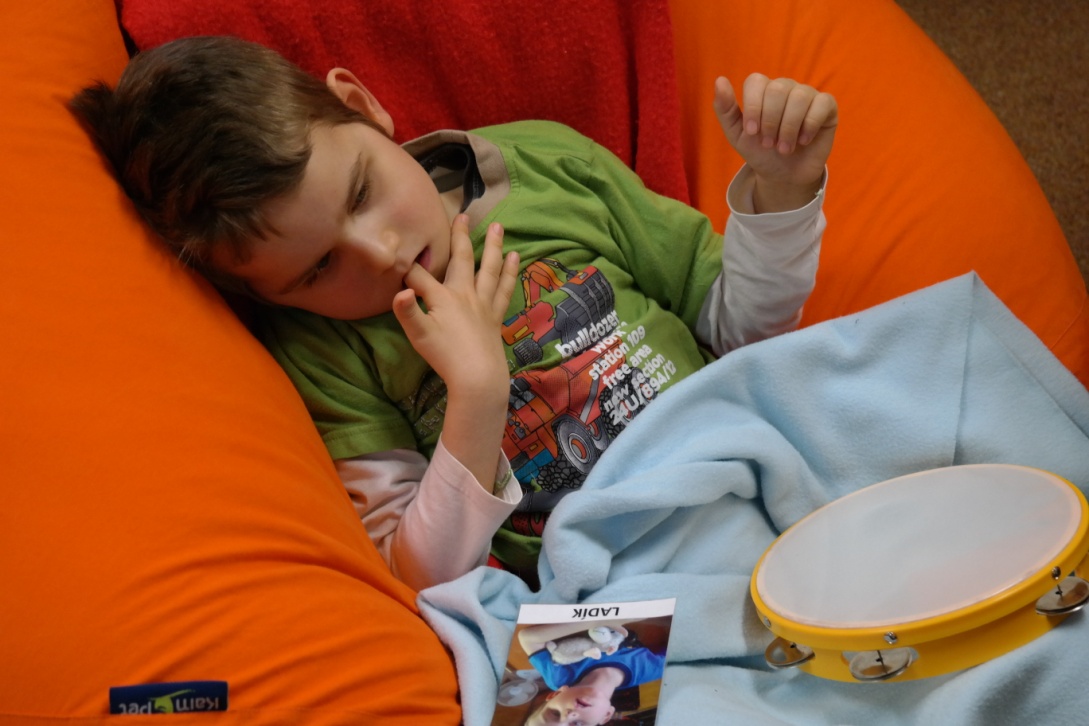 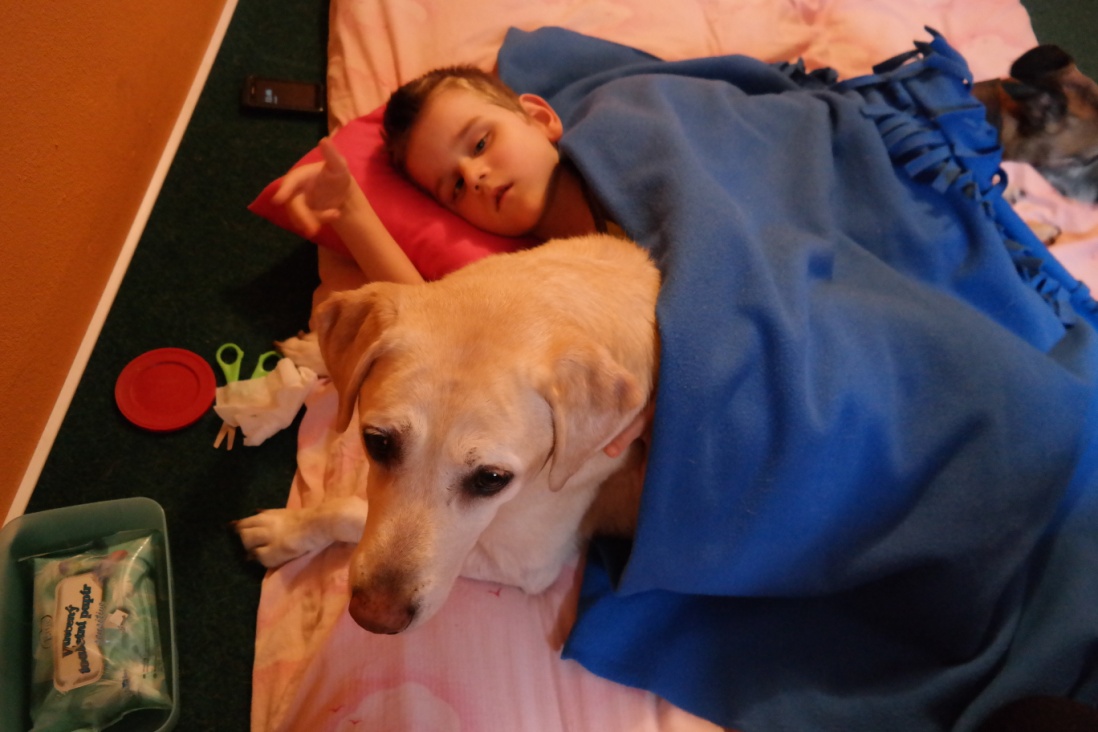 Sbíráme: Víčka od PET lahví,  mléka a víčka od kávy.
Tak nevyhazujte víčka, dají se využít i pro dobrou věc! :)